Application form FOR TRAVEL Grant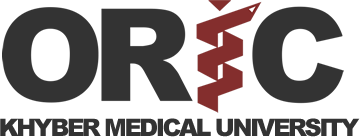 Serial No (for office use):_________________	Date of submission:_________________Note: Read the approved travel grant rules of ORIC-KMU (http://oric.kmu.edu.pk/) before filling this form Applicant’s ProfileName: _____________________________________                 Individual impact factor: _______________________Institute: _______________________________________________________________________________________Contact No:  _____________________________________      Email: _______________________________________Designation (BPS/TTS): _____________________________     Qualification: _________________________________CNIC: __________________________________________        Passport No: _________________________________Details of the Event (Conference/Seminar/Workshop/Short training) Title of the event:________________________________________________________________________________Venue (City & Country): ____________________________     Event Date(s): ________________________________                     Event Organizer(s): ________________________________     Event Website:________________________________Title of Presentation: _____________________________________________________________________________Mode of presentation (oral/poster): ___________________ Benefits of attending this event: _________________________________________________________________________________________________________________________________________________________________________________________________________________________________________________________________________________________________________________________________________________________________________________________________________________________________________________________     C:           Financial Assistance requested from ORIC-KMUBudget if approved will be provided as Reimbursement. Justify below if you are requesting for advance:                 _____________________________________________________________________________________________________________________________________________________________________________________________________________________________________________________________________________________________D:         Financial Assistance approved from other funding bodies E:         Checklist             (Please ensure that relevant documents are attached with the application form) Applicant Signature:                                                             Head of Department Signature and Stamp:ItemAmount ($)Amount (PKR)Travel Cost(Economy class return air fare from origin to destination)Registration Fee Accommodation Any Other TotalItemAmount ($)Amount (PKR)Travel CostRegistration Fee Accommodation Any Other Total1Have you availed any travel grant previously from KMU If yes, please give below details; when, granted amount, title of eventYesNo2Have you attached Have you attached letter of Acceptance/Invitation or email from the organizer in which the mode of presentation (oral/poster) has been clearly mentioned (if there is no mention in the letter or email, please obtain such specific email from the organizer)? YesNo3Have you applied for grant to HEC? ( if Yes) Please attach copy Yes No4Have you attached copy of abstract/paper to be presented in the conference? YesNo5For Students: Have you attached a copy of scholarship award letter/registration letter from the KMU? Letter must clearly indicate the program in which you are enrolled, i.e. either Ph.D. or M.Phil. leading to Ph.D.YesNo6For non-teaching/administrative staff: Have you attached a copy of your job certificate mentioning your designation, department, job description and date of appointment/posting?YesNo